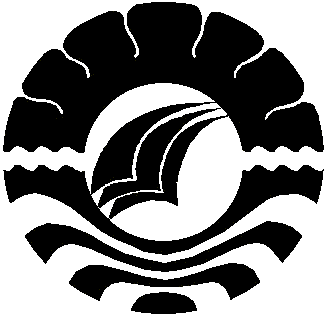 S K R I P S IPENINGKATAN KEMAMPUAN KREATIVITAS ANAK MELALUI KEGIATANBERMAIN KONSTRUKTIF DENGAN MEDIA BALOK DI TAMANKANAK-KANAK PERTIWI V CANGADIKABUPATEN SOPPENGNURFAISAHPROGRAM STUDI PENDIDIKAN GURU PENDIDIKAN ANAK USIA DINIFAKULTAS ILMU PENDIDIKANUNIVERSITAS NEGERI MAKASSAR2012